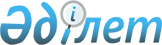 О внесении дополнений и изменений в постановление Правительства Республики Казахстан от 29 октября 2007 года № 1002
					
			Утративший силу
			
			
		
					Постановление Правительства Республики Казахстан от 30 декабря 2009 года № 2282. Утратило силу постановлением Правительства Республики Казахстан от 18 февраля 2016 года № 79      Сноска. Утратило силу постановлением Правительства РК от 18.02.2016 № 79 (вводится в действие по истечении десяти календарных дней после дня его первого официального опубликования).      В соответствии с подпунктом 42) пункта 1 статьи 4 Закона Республики Казахстан от 21 июля 2007 года "О государственных закупках" Правительство Республики Казахстан ПОСТАНОВЛЯЕТ:



      1. Внести в постановление Правительства Республики Казахстан от 29 октября 2007 года № 1002 "Об утверждении перечня государственных предприятий исправительных учреждений, у которых приобретаются производимые, выполняемые, оказываемые ими товары, работы, услуги, а также перечня и объемов товаров, работ, услуг, приобретаемых у производящих, выполняющих, оказывающих их государственных предприятий исправительных учреждений" следующие дополнения и изменения:



      в перечне и объемах товаров, работ, услуг, приобретаемых у производящих, выполняющих, оказывающих их государственных предприятий исправительных учреждений, утвержденном указанным постановлением:



      строку, порядковый номер 49, "Форменное обмундирование для сотрудников силовых структур и других организаций:" дополнить абзацами следующего содержания:

"                                                           ";

      строку, порядковый номер 50, "Пошив обуви" дополнить абзацами следующего содержания:

"                                                                 ";  

      строку, порядковый номер 69, "Сельскохозяйственные машины и запасные части к ним" дополнить абзацем следующего содержания:

"                                                             ";

      в строке, порядковый номер 75, цифры "5000000" заменить цифрами "15000000";



      в строке, порядковый номер 76, цифры "800000" заменить цифрами "10000000".



      дополнить строками, порядковые номера 165, 166, 167, 168, 169, 170, 171, 172, 173, 174, 175, 176, 177, 178, 179, 180, 181, 182, 183, 184, 185, 186, 187, 188, 189, 190, 191, 192, 193, 194, 195, 196, 197, 198, 199, 200, 201, 202, 203, 204, 205, 206, 207, 208, 209, 210, 211, 212, 213, 214, 215, 216, 217, 218, 219, 220, 221, 222, 223, 224, 225, 226, 227, 228, 229, 230, 231, 232, 233, 234, 235, 236, 237, 238, 239, 240, 241, 242, 243, 244, 245, 246, 247, 248, 249, 250, 251, 252, 253, 254, 255, 256, 257, 258, 259, 260, 261, 262, 263, 264, 265, 266, 267, 268, 269, 270, 271, 272, 273, 274, 275, следующего содержания:

"                                                           ".



      2. Настоящее постановление вводится в действие со дня подписания.      Премьер-Министр

      Республики Казахстан                       К. Масимов
					© 2012. РГП на ПХВ «Институт законодательства и правовой информации Республики Казахстан» Министерства юстиции Республики Казахстан
				боевая одежда пожарного БОП, БОП-1, БОП-2 и

БОП-3штук10000шлем пожарного ШПМштук10000сапоги для пожарныхпар10000кашне форменное (шарф)штук30000перчатки форменныепар25000шапка-маскаштук10000вещевой мешок (рюкзак)штук10000футболка спортивнаяштук100000майкиштук100000спортивные костюмы из любых видов тканикомплект10000шапки вязанныештук10000жилет разгрузочныйштук15000пальто утепленное темно-защитного цвета с

воротником из каракуляштук15000пальто утепленное стального цвета с

воротником из каракуляштук15000куртка демисезонная темно-защитного цвета с

воротником из каракуляштук15000мундир парадный цвета морской волны

синего цветаштук15000мундир парадный светло - серого цветаштук15000брюки навыпуск парадные цвета морской

волны/синего цветаштук15000брюки навыпуск повседневные темно-

защитного цветаштук15000куртка шерстяная темно-защитного цветаштук15000фуражка темно-защитного цветаштук15000фуражка цвета морской волны/синего цветаштук15000фуражка полевая камуфлированного цветаштук15000плащ-накидка с ремнемштук15000футболка однотоннаяштук15000белье нательноештук15000белье теплоештук15000китель и юбка темно-защитного цветакомплект15000китель повседневный темно-защитного цветаштук15000тужурка и брюки белого цветакомплект15000тужурка и брюки черного цветакомплект15000форменка (блуза) шерстяная синего цветаштук15000форменка (блуза) фланелевая синего цветаштук15000форменка (рубаха) х/б белого цветаштук15000форменка (блуза) х/б белого цветаштук15000тельняшка с рукавами установленного цветаштук15000тельняшка с рукавами ВМСштук15000тельняшка без рукавовштук15000тельняшка без рукавов ВМСштук15000кальсоны нательныештук15000кальсоны теплыештук15000кашне белого цветаштук15000кашне темно-защитного цветаштук15000кашне черного цветаштук15000пилотка синего цветаштук15000пилотка темно-защитного цветаштук15000костюм госпитальный летнийштук15000перчатка форменнаяпар25000подворотничкиштук30000портянкиштук70000полусапожки хромовые утепленныепар35000ботинки с высоким берцемпар35000сапоги хромовыепар35000туфли хромовыепар20000обувь спортивная (кроссовки)пар15000берцыпар35000Диски к бороне БДТ-3 и БДТ-7,0комплект15000165Услуги по организации питания осужденныхтыс. тенге15000000166Услуги по организации питания

военнослужащихтыс. тенге15000000167Услуги по строительству и реконструкции

дорогтыс. тенге5000000168Услуги по озеленению и благоустройству

населенных пунктовтыс. тенге5000000169Стеклопластиковые изделиям25000170Изделия декоративного производстваштук5000171Рыба мороженная без головытонн10000172Транспортные услуги по доставке грузов

автомобильным и гужевым транспортомтыс. тенге50000173Транспортные услуги по перевозке

пассажировтыс. тенге50000174Оказание услуг по изготовлению

металлических оттисковтыс. тенге100000175Оказание услуг по поставке электроэнергии

от дизельных электростанций при аварийных

отключенияхтыс. тенге10000176Ремонт и техническое обслуживание дизель -

генераторовштук2000177Изготовление воздухоподогревательных кубов

(ВЗП) и комплектующих к нимштук3000178Гайка M110 для ж/д (вагоностроительный)штук100000179Крышка крепительная для ж/д

(вагоностроительный)штук60000180Заглушка к цистернамштук30000181Водосточные трубып.м.100000182Воронкиштук100000183Вентиляционные коробаштук100000184Зонтыштук5000185Лесохозяйственное оборудование «Меч

Колесова»штук10000186Наконечник для свайштук100000187Наличникикомплект500000188Галтелип.м.200000189Балясиныштук100000190Перилап.м.100000191Шахматы для слабовидящих людейштук10000192Шашки для слабовидящих людейштук10000193Котел водогрейный КТВСштук10000194Услуги по ремонту котлов водогрейных КТВСтыс. тенге50000195Деревянный штакетникп.м.200000196Стиральный порошоккг.20000197Хлеб ржанойтонн500198Хлеб пшенично-ржанойтонн500199Мясо птицытонн500200Яйца куриныештук10000000201Садовоогородный инструментштук5000202Сейф для документовштук10000203Мешки тарныештук100000204Вешалка одежнаяштук50000205Юрташтук1000206Полуюрта металлическаяштук1000207Щит пожарныйкомплект25000208Кованные изделиятонн10000209Изделия из пластмассыштук100000210Домкратштук1000211Ролик в сборештук1000212Подвесыштук5000213Лоток для хлебаштук10000214Настил деревянный для палатокштук10000215Окна металлопластиковыем250000216Двери металлопластиковыем210000217Витражи металлопластиковыем250000218Пластиковые подоконниким250000219Топорищештук5000220Конверты бумажныештук100000221Замок камерныйштук50000222Замок проходнойштук50000223Спецсредства для силовых структур:щит противоударныйштук5000изготовление спецавтомашиныштук100мало-заметное препятствие проволочноекомплект15000палка резиновая ПР-73штук15000224Форма школьнаякомплект15000225Тара ящичная ГОСТ 14861-86штук10000226Билодержательштук10000227Стеллаж сборно-разборные и стационарныештук10000228Молоток альпинисташтук100000229Ледорубштук20000230Стул деревянный дачныйштук30000231Дорожное ограждение ГОСТ 26804-86п.м.200000232Костюм шахтерскийштук20000233Спальный мешокштук20000234Костюм ветрозащитныйштук10000235Портянкиштук50000236Медицинская накидкаштук20000237Смирительная рубашкаштук10000238Чехлы автомобильныештук10000239Шляпа металлурга войлочнаяштук10000240Заготовка леса, пиломатериалов и других

видов древесиным3150000241Носки х/бпар50000242Носки шерстяныепар50000243Стол производственный СПРО-3штук10000244Стеллаж для хранения столовой посудыштук10000245Стеллаж для хранения кухонной посудыштук10000246Стеллаж для хранения хлеба в лоткахштук10000247Стеллаж для хранения продуктовштук10000248Ванна для мытья посудыштук10000249Ящик - носилки для мяса, рыбы и овощейштук10000250Стол для установки хлеборезкиштук5000251Стол для сбора остатков пищиштук5000252Ведро оцинкованное 12 л.штук15000253Таз оцинкованный 12 л.штук15000254Дуршлаг алюминиевый 5 л.штук15000255Шумовка из нержавеющей сталиштук15000256Черпак, 1,5 л.штук15000257Линия раздачи из 5-ти предметовштук5000258Стойка или кронштейн для подвешивания

мясных тушштук25000259Ванна моечная 2-х секционная ВМП-2штук5000260Ванна моечная 2-х секционная ВМП-3штук5000261Стол для переборки круп с бортикамиштук5000262Стол для доочистки картофеляштук5000263Сухие строительные смеситонн2500264Изделия из пластмассыштук10000265Конверт бумажныйштук50000266Производство мыло туалетноетонн500267Переплетно-картонажные услугитыс. тенге3000268Макеты автоматов деревянные для

военно-патриотических игрштук15000269Ремонт и техническое обслуживание спец.

техникитыс. тенге60000270Изготовление металлических изделийтыс. тенге50000271Шорные изделия:седлоштук3000седелкаштук3000хомутштук3000вожжиштук3000уздечкаштук3000постромкиштук3000подковаштук12000гвозди для подковыштук48000272Фуражные и грубые корма:ячменьтонн15000овестонн15000пшеницатонн15000сенотонн20000солома злаковаятонн25000273Консервы растительные:тонн2500каша перловаятонн2500каша рисоваятонн2500каша гречневаятонн2500274Инертные материалы:щебень фракции 5x10тонн9000щебень фракции 10x20тонн9000щебень фракции 20x40тонн9000щебень фракции 40x70тонн9000дресватонн9000скальный грунттонн10000отсевтонн7000песоктонн7000275Полиграфические услугитыс. тенге1000000